300 S. Henry Ruff		27100 Avondale			28955 Rosewood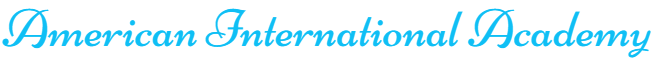 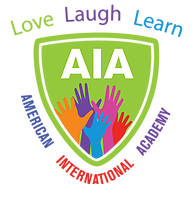 Westland, MI 48186		Inkster, MI 48141			Inkster, MI 48141Phone: (734) 713-5525		Phone: (734) 713-5525		Phone: (734) 713-5525Dial 1 for Elementary		Dial 2 for Upper Elementary	Dial 3 for Jr. High/High 		   Fax: (734) 713-9007		Fax: (734) 713-9007		Fax: (734) 713-90072023-2024 Board Member RosterPositionNamePresidentPeter StockmannMemberCarmen “Peter” A. RomeSecretaryNatalie EvansTreasurerAngeline GardnerMemberFreda King